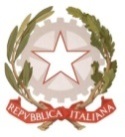 MINISTERO  DELL’ ISTRUZIONE, DELL’UNIVERSITA’, DELLA RICERCAUFFICIO SCOLASTICO REGIONALE PER IL LAZIOLICEO SCIENTIFICO STATALE“TALETE”Roma, 16.11.2018                                                                       						Ai docenti                         									Agli studenti            										Ai Genitori										Al personale ATA										Al Sito WebCIRCOLARE n. 112Oggetto:  Svolgimento Olimpiadi della Matematica – Gara di Istituto: Giochi di Archimede.Si comunica che il 22 novembre 2018 dalle ore 8,15 alle ore 10,15 si svolgerà  la gara di Istituto delle Olimpiadi della Matematica, denominata Giochi di Archimede.La gara si svolgerà nelle aule del Dipartimento di Matematica e Fisica 301,302,303,304,305,306,307,309. La dislocazione degli alunni nelle aule sarà pubblicata sul sito e sarà affissa al secondo piano nella bacheca del dipartimento.Gli alunni che partecipano alla gara si recheranno  direttamente nelle aule a loro assegnate al suono della campanella della prima ora. La prova dura 110 minuti. Gli alunni possono portare matite, penne, righello, compasso e fogli per i calcoli. Non è consentito l’uso della calcolatrice. Gli alunni che partecipano alla gara potranno uscire dalle aule  non prima delle 10,05. La vigilanza alle prove sarà a cura dei docenti di matematica secondo lo schema allegato. I docenti assistenti in prima ora, a partire dalle ore 8, al piano terra,  ritireranno dalla prof.ssa Casale, la busta contenente le prove, l’elenco dei partecipanti  e le istruzioni per gli alunni. Le assenze degli alunni dovranno essere annotate sul foglio con elenco.I cambi di aula, le sostituzioni per i docenti assistenti alla prova, gli ingressi posticipati di alcune classi sono a cura della vicepresidenza che li comunicherà secondo le consuete modalità. I docenti referenti delle Olimpiadi della MatematicaProff.ri Daniela Casale, Paolo Sirabella                                                                                               			 Il Dirigente scolastico									Prof.  Alberto Cataneo		                                                                                                                 (Firma autografa sostituita a mezzo  stampa                                                                                                                                          ai sensi dell’art. 3 comma 2 del d.lgs. n.39/1993)Assistenze alla garaOlimpiadi di matematica 22/11/ 2018 settimana Q1AulaI ORA 8,15- 9,15II ORA 9,15-10,15301LANAROLANARO302BUNGAROBUNGARO303 CAPODIFERROCAPODIFERRO304PICCOLISANTORO305NICOLANTINICOLANTI306GIZZIGIZZI307ASCICASALE309GIACOBBI (POT)GIACOBBI (POT)